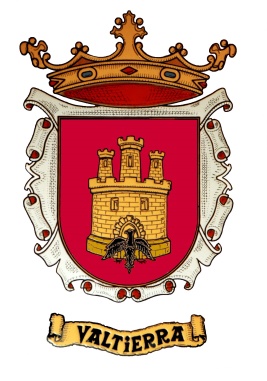 DATOS DEL INTERESADODATOS DEL REPRESENTANTETIPO DE CERTIFICADO (Marcar con una “X” el que corresponda)DATOS DEL CERTIFICADODATOS A EFECTOS DE NOTIFICACIÓNMedio de notificación (Marque con una “X” lo que corresponda)Papel                                                                               Electrónico     E-mail:                                                                           Teléfono móvil XXXXXXXXXDirección        Localidad                                  Provincia                                       Código postal  XXXXX        Nombre       Apellido 1º       Apellido 2º       D.N.I. XXXXXXXXXDirección      Dirección      Código postal  XXXXXLocalidad       Provincia       Nombre       Apellido 1º       Apellido 2º       D.N.I. XXXXXXXXXDirección      Dirección      Código postal  XXXXXLocalidad       Provincia       Certificado de empadronamientoCertificado de convivenciaVolante de empadronamientoVolante de convivenciaFe de vidaCertificado de catastroCertificado de bienesCertificado de estar al corriente de pago en impuestosCertificado de IAE (Impuesto de actividades económicas